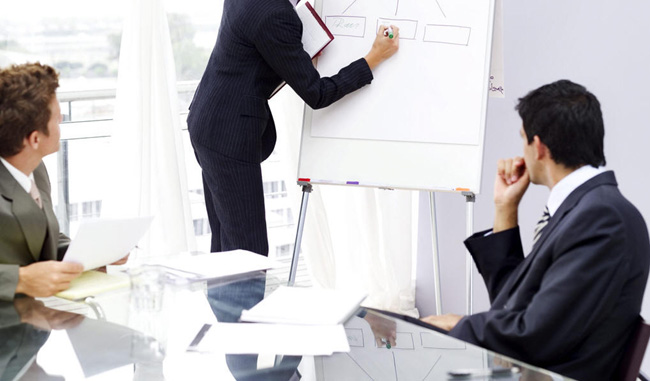 Course ObjectiveDevelop complex and sophisticated communication strategies Identify how, where and when to engage in the policy and legislative process  Engage with the media strategically at a top editorial level Analyse the roles and functions of an ideal communication department Create policies, procedures, materials and resources to facilitate the efficient running of your own communication department  Create crisis messages, positioning and response tactics response rapidly and decisively  Engage confidently with journalists and in online social mediaRepresent your organisation effectively even in the most challenging of crisis interviewsApply financial analysis techniques to improve investment decision-makingTarget Audiencesenior PR managers, communications directors agency account directorscommunications managers communications directors government communications managers  directors Course OutlineStrategic Public Relations Planning Public Relations and Public Communications: Theories & Contexts Media Relations Public Relations Contexts Advertising Conflict Resolution & Negotiation Public Relations & Digital Media Strategic Public Relations Tourism & Communication ManagementThe Feature Of Asia Master Training And Development Centerwe pick up the customer from the airport to the hotel.we give the participant training bag includes all the necessary tools for the course.Working within groups to achieve the best results.All our courses are confirmed and we do not postpone or cancel the courses regardless of the number of participants in the course.We can assist you in booking hotels at discounted prices if you wish to book through us.We offer the certificate from Asia Masters Center for Training and Administrative Development.The Cost Of The Training Program Includes The Following:Scientific article on flash memory.Training Room.Training.Coffee break.The training bag includes all the tools for the course.Price (USD)Communicate with the training departmentto know the participation feesThere are offers and discounts for groupsThe details of the bank accountBank name: CIMB Bank Berhad  Account name: Asia Masters Center SDN. BHDBank account number: 80-0733590-5 Swift code: CIBBMYKLIBAN: Null